L.O: Students will be able to create sentences using pictures.Level: ElementaryAge: 7 to 9 years oldActivity N°1: Look the pictures and write sentences.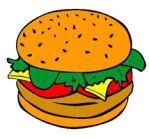 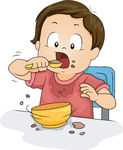 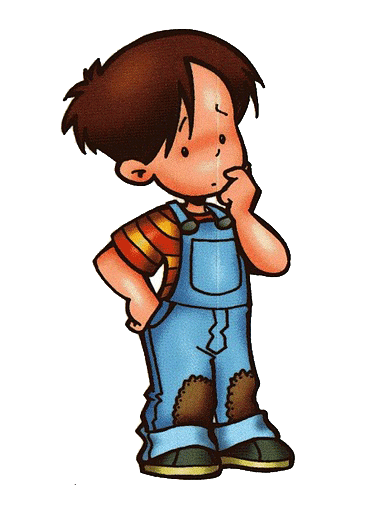 1. ________________________________________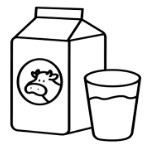 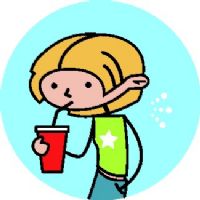 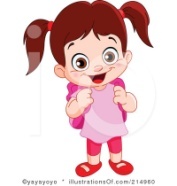 2. ________________________________________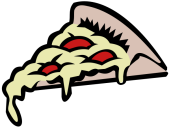 3.________________________________________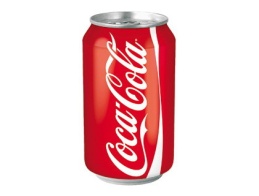 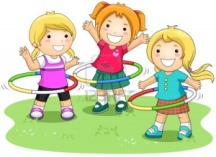 4._______________________________________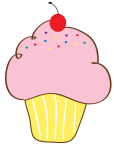 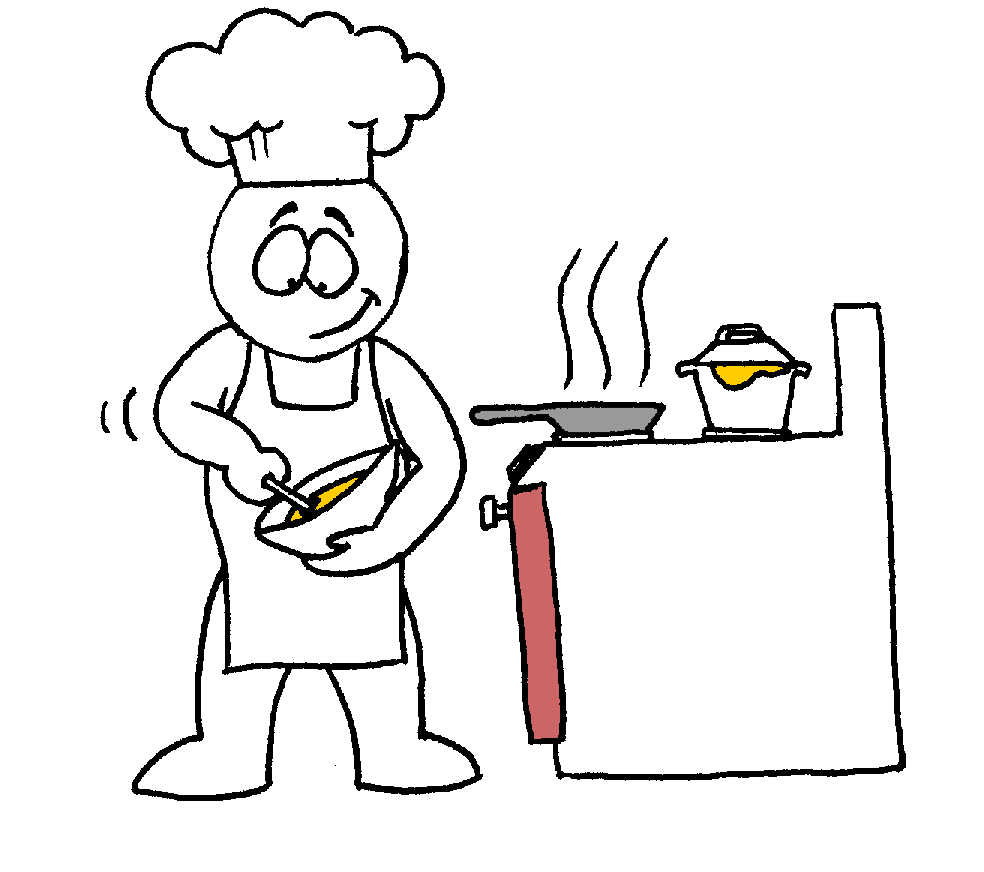 5.________________________________________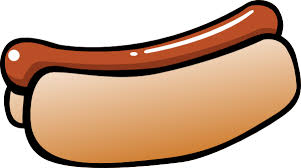 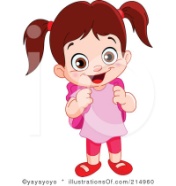 6.________________________________________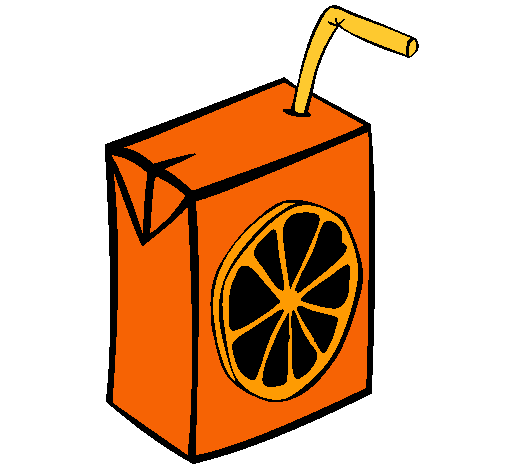 7.________________________________________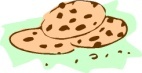 8._________________________________________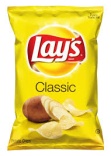 9._________________________________________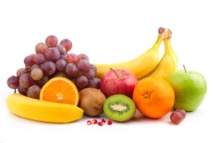 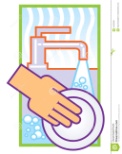 10. _______________________________________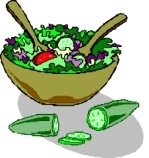 11. ______________________________________